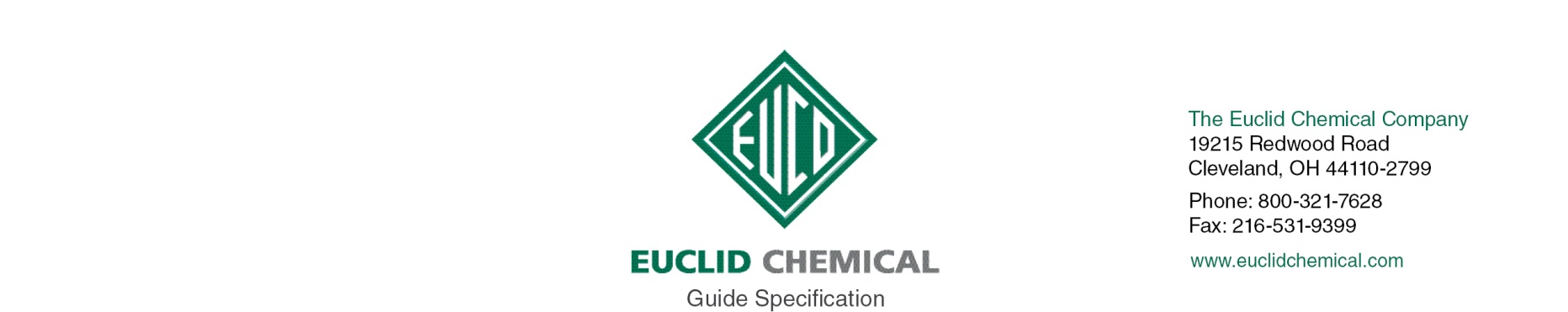 SURFHARD LIQUID DENSIFIER AND DUSTPROOFER{Note to Specifier: This add-in specification component specifies Euclid Chemical Company, Surfhard Liquid Densifier and Dustproofer for Concrete}SURFHARD is a water based magnesium silicofluoride solution that reacts chemically with alkaline materials in concrete to produce a more dense, durable and chemically resistant floor. Magnesium silicofluoride densifier dustproofers are primarily penetrating remedial densifiers used to treat badly duting surfaces. They are diluted in the field with water to allow deeper penetration into denser surfaces and multiple coats are applied at varying dilution rates depending on the degree of concrete porosity and dusting.{Note to Specifier: The paragraphs below are meant to be incorporated into Parts 2 and 3 of a standard CSI 3 Part Format specification, project’s General Structural Notes or directly onto the plans. They must be carefully reviewed by a qualified design professional and edited to meet the particular requirements of the project at hand, assure compliance with any governing building codes, and coordinate with other specification sections and drawings.1.1	QUALITY REQUIREMENTSA.	Manufacturer: ISO 9001 quality certified as primary manufacturer of specified products.1.2	INFORMATIONAL SUBMITTALSA.	Product List: List manufacturer name and product name for each product proposed for use as concrete admixture and surface treatment.B.	Manufacturer Certificate: Indicating products listed on Contractor's Product List are compatible and suitable for the specified application.PART 2-   PRODUCTS2.1	MANUFACTURERSA.	Manufacturer: Provide listed products of Euclid Chemical Co., Cleveland, OH; www.euclidchemical.com. B.	Manufacturer Single Source: Provide liquid densifier and dustproofer and related concrete treatment and admixture products from a single qualified manufacturer.2.2	LIQUID FLOOR TREATMENTSA.	Liquid Densifier and Dustproofer: Penetrating, water based, VOC compliant densifier consisting of magnesium silicofluoride designed to harden and dustproof concrete floors.1.	Products:a)     Basis of Design Product: Surfhard by The Euclid Chemical CompanyPART 3- EXECUTION3.1	EXAMINATION{Note to Specifier: Retain this Article when applying liquid densifier dustproofer to existing concrete surfaces.}A.	When used on existing concrete, examine concrete surfaces to receive liquid densifier dustproofer. Notify specifier if surfaces do not comply with manufacturer's recommendations. Do not begin surface preparation or application until unacceptable conditions are corrected3.2	PREPARATIONA.	When used on existing concrete, prepare concrete surfaces in accordance with manufacturer’s written instructions.1.	Ensure surfaces are clean, dry and free of standing water.2.	Remove dirt, dust, oil, grease, sealers, and other materials that may prevent penetration liquid densifier sealer.3.3	MIXINGA.	Follow manufacturer’s published recommendations for dilution ratio and mixing of densifier and dustproofer.3.4	APPLICATIONA.	Prior to full scale application perform sample application to determine required coverage and number of coats to eliminate dusting.B.	Apply liquid densifier dustproofer to designated concrete areas in continuous manner following manufacturer’s published recommendations regarding coverage and installation. Brush out all puddles and runs immediately. Do not allow excess material to dry on surface. Surfaces shall be allowed to dry thoroughly between coats but no less than 4 hours. Flush floor with water after final coat and scrub thoroughly removing any residue after final coat.